Комитет  по управлению собственностью Министерства земельных и имущественных отношений Республики Башкортостан по Стерлибашевскому  району направляет Вам извещения для публикации на Вашем официальном сайте ИЗВЕЩЕНИЕ №10Администрация сельского поселения Халикеевский сельсовет муниципального района Стерлибашевский район  Республики   Башкортостан   информирует о  предоставлении на праве аренды гражданам или крестьянским (фермерским) хозяйствам земельного участка  находящегося  в государственной собственности адрес земельного  участка  Республика Башкортостан, Стерлибашевский  район, из земель СПК им.Матросовакатегория земель   земли   сельскохозяйственного   назначениякадастровый   номер    02:43:060703:12площадь    500000   кв.м.разрешенное   использование    для  сельскохозяйственного   производства	Граждане или крестьянские (фермерские) хозяйства,  заинтересованные  в  предоставлении  земельного  участка для указанных целей в течении тридцати дней со дня опубликования (18.02.2016 г.) настоящего извещения  вправе подавать заявления о намерении участвовать в аукционе на право заключения  договора  аренды земельного участка.Прием заявлений производится по адресу: РБ, Стерлибашевский район с. Стерлибашево, ул.К.Маркса, д. 97,  КУС Минземимущества РБ по Стерлибашевскому району  каб. 24.  по рабочим дням  с 9.00 до 17.00 ч.   Дата окончания приема заявлений   «20.03.2016 г.»ИЗВЕЩЕНИЕ№9Администрация сельского поселения Халикеевский сельсовет муниципального района Стерлибашевский район  Республики   Башкортостан   информирует о  предоставлении на праве аренды гражданам или крестьянским (фермерским) хозяйствам земельного участка  находящегося  в государственной собственности адрес земельного  участка  Республика Башкортостан, Стерлибашевский  район, из земель СПК им.Матросовакатегория земель   земли   сельскохозяйственного   назначениякадастровый   номер    02:43:070303:3площадь    320000   кв.м.разрешенное   использование    для  сельскохозяйственного   производства	Граждане или крестьянские (фермерские) хозяйства,  заинтересованные  в  предоставлении  земельного  участка для указанных целей в течении тридцати дней со дня опубликования 18.02.2016 г.)  настоящего извещения  вправе подавать заявления о намерении участвовать в аукционе на право заключения  договора  аренды земельного участка.Прием заявлений производится по адресу: РБ, Стерлибашевский район с. Стерлибашево, ул.К.Маркса, д. 97,  КУС Минземимущества РБ по Стерлибашевскому району  каб. 24.  по рабочим дням  с 9.00 до 17.00 ч.   Дата окончания приема заявлений   20.03.2016 г.Председатель  КУСМинземимущества РБпо Стерлибашевскому району                                            М.М.УсмановБАШKОРТОСТАН  РЕСПУБЛИКАHЫ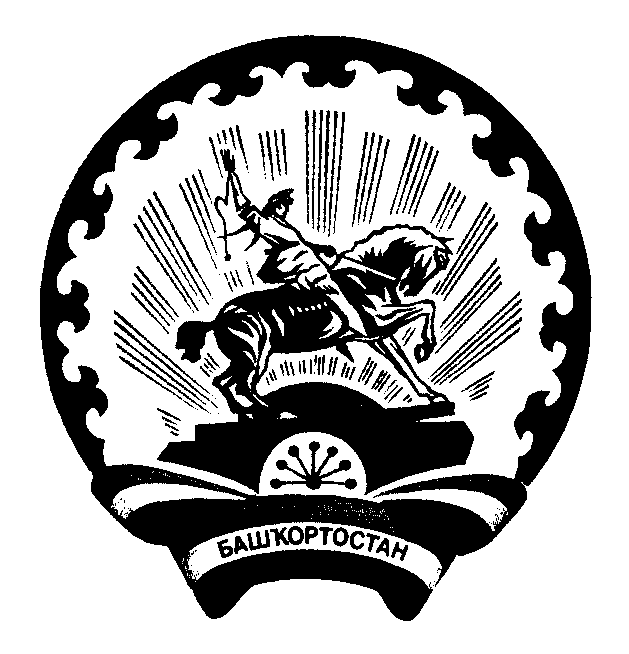 ер  HEм  МOЛКEТ  мoнeсeбeттeре министрлыfыныn СТEРЛЕБАШ  РАЙОНЫБУЙЫНСА  милек МЕНeН идара итеy КОМИТЕТЫКОМИТЕТ  ПО УПРАВЛЕНИЮСОБСТВЕННОСТЬЮ  Министерства  земельных и имущественных отношений  РЕСПУБЛИКИ БАШКОРТОСТАН ПО  СТЕРЛИБАШЕВСКОМУ РАЙОНУ453180, Стeрлебаш, Карл Маркс урамы, 97,тел. 2-21-61,  тел. / факс 2-20-30,kus34@ufamts.ru453180, с. Стерлибашево, ул. Карла Маркса, 97, тел. 2-21-61,  тел. / факс 2-20-30,kus34@ufamts.ru№             от    17  февраля   2016  г.АСП   Халикеевский   сельсоветБагаутдинову Ф.А.